FORM 7

MONTHLY PROGRESS REPORTName of Listed Issuer: 	Regenx Tech Corp			(the “Issuer”).Trading Symbol: RGX	Number of Outstanding Listed Securities: 395,508,808		Date: May 6, 2024		This Monthly Progress Report must be posted before the opening of trading on the fifth trading day of each month.  This report is not intended to replace the Issuer’s obligation to separately report material information forthwith upon the information becoming known to management or to post the forms required by Exchange Policies.  If material information became known and was reported during the preceding month to which this report relates, this report should refer to the material information, the news release date and the posting date on the Exchange website.This report is intended to keep investors and the market informed of the Issuer’s ongoing business and management activities that occurred during the preceding month.  Do not discuss goals or future plans unless they have crystallized to the point that they are "material information" as defined in the Policies. The discussion in this report must be factual, balanced and non-promotional.General InstructionsPrepare this Monthly Progress Report using the format set out below.  The sequence of questions must not be altered nor should questions be omitted or left unanswered.  The answers to the items must be in narrative form.  State when the answer to any item is negative or not applicable to the Issuer.  The title to each item must precede the answer.The term “Issuer” includes the Issuer and any of its subsidiaries.Terms used and not defined in this form are defined or interpreted in Policy 1 – Interpretation and General Provisions.Report on BusinessProvide a general overview and discussion of the development of the Issuer’s business and operations over the previous month.  Where the Issuer was inactive disclose this fact. Regenx previously announced that it has achieved a production throughput of 2,200 lbs./day, while maintaining its expected plant recoveries and efficiencies. Modifications are ongoing as necessary.Provide a general overview and discussion of the activities of management. Management announced that it has appointed Gallo LLP, Chartered Professional Accountants, as auditor of Regenx effective April 10, 2024. The resignation of Regenx’s former auditor, Paul J. Rozek Professional Corporation, Chartered Professional Accountant (“PJR Prof Corp.”), was accepted by the Corporation effective April 3, 2024. On April 3, 2024, Regenx was notified by PJR Prof Corp., that the Chartered Professional Accountants of Alberta (“CPA Alberta”) asked PJR Prof Corp. to cease to perform all assurance engagement work on March 18, 2024. Furthermore, Regenx discovered on April 3, 2024, that PJR Prof Corp. signed an undertaking on October 13, 2023, that any assurance work of PJR Prof Corp. was subject to supervision, until the investigation was completed and a decision was made by the Complaints Inquiry Committee of CPA Alberta. Neither PJR Prof Corp. nor CPA Alberta gave Regenx any notice or warning of this significant risk. Regenx is continuing to review its options and may pursue legal action for any losses it may incur.The Corporation also announced that, further to its news release dated March 26, 2024, the Board of Directors of Regenx has extended the expiry date for its Rights Offering to 5:00 p.m. (Toronto time) on June 6, 2024, in order to allow shareholders additional time to participate. Similarly, the deadline for shareholders that are resident outside of Canada to establish that they are eligible to participate in the Rights Offering has been extended to May 27, 2024. Complete details of the Rights Offering are set out in the Rights Offering Circular dated March 26, 2024, and the Rights Offering Notice dated March 26, 2024, which are filed under the Corporation’s profile at www.sedarplus.ca.Management also announced, based on the amount, that in connection with the recent change of auditor that will result in delays in the completion of its audit, the Corporation will be unable to meet the filing deadline of April 29, 2024, for filing of the following continuous disclosure documents (collectively, the “Annual Filings”): the Corporation’s Annual Audited Financial Statements for the year ended December 31, 2023, as required by section 4.2 of National Instrument 51-102 - Continuous Disclosure Obligations (“NI 51- 102”);	 the Corporation’s Management Discussion & Analysis for the year ended December 31, 2023, as required by section 5.1(2) of NI 51-102; and• the certification of the annual filings for the year ended December 31, 2023.The delay is a result of the need to change the auditor of the Corporation in early April 2024, due to the fact that its former auditor was required to cease to perform all assurance engagement work by the Chartered Professional Accountants of Alberta.A management cease trade order (the “MCTO”) has been granted by its principal regulator, the Alberta Securities ‎Commission. As previously announced on April 12, 2024, the Corporation applied for the MCTO due to an expected delay in the filing of the audited annual financial statements, management’s discussion and analysis, and related certifications for the year ended December 31, 2023.‎The MCTO restricts the Chief Executive Officer and Chief Financial Officer from all ‎trading in securities of the Corporation until such time as the required documents have ‎been filed by the Corporation and the MCTO ‎is no longer in effect. The MCTO does not affect the ability of ‎other shareholders of ‎the Corporation to trade their securities. Regenx and the auditor continue to work diligently toward completing the filings as soon as possible with the goal of filing by May 29, 2024. ‎Describe and provide details of any new products or services developed or offered. For resource companies, provide details of new drilling, exploration or production programs and acquisitions of any new properties and attach any mineral or oil and gas or other reports required under  securities law. N/ADescribe and provide details of any products or services that were discontinued. For resource companies, provide details of any drilling, exploration or production programs that have been amended or abandoned. N/ADescribe any new business relationships entered into between the Issuer, the Issuer’s affiliates or third parties including contracts to supply products or services, joint venture agreements and licensing agreements etc. State whether the relationship is with a Related Person of the Issuer and provide details of the relationship. N/ADescribe the expiry or termination of any contracts or agreements between the Issuer, the Issuer’s affiliates or third parties or cancellation of any financing arrangements that have been previously announced. N/ADescribe any acquisitions by the Issuer or dispositions of the Issuer’s assets that occurred during the preceding month.  Provide details of the nature of the assets acquired or disposed of and provide details of the consideration paid or payable together with a schedule of payments if applicable, and of any valuation. State how the consideration was determined and whether the acquisition was from or the disposition was to a Related Person of the Issuer and provide details of the relationship. N/ADescribe the acquisition of new customers or loss of customers. N/ADescribe any new developments or effects on intangible products such as brand names, circulation lists, copyrights, franchises, licenses, patents, software, subscription lists and trade-marks. N/AReport on any employee hirings, terminations or lay-offs with details of anticipated length of lay-offs. One Site Superintendent resigned.Report on any labour disputes and resolutions of those disputes if applicable. N/ADescribe and provide details of legal proceedings to which the Issuer became a party, including the name of the court or agency, the date instituted, the principal parties to the proceedings, the nature of the claim, the amount claimed, if any, if the proceedings are being contested, and the present status of the proceedings. There are ongoing legal proceedings vs Enviroleach. No update this month.Provide details of any indebtedness incurred or repaid by the Issuer together with the terms of such indebtedness. None this month.Provide details of any securities issued and options or warrants granted.(1)	State aggregate proceeds and intended allocation of proceeds.Provide details of any loans to or by Related Persons. N/AProvide details of any changes in directors, officers or committee members. N/ADiscuss any trends which are likely to impact the Issuer including trends in the Issuer’s market(s) or political/regulatory trends. N/ACertificate Of ComplianceThe undersigned hereby certifies that:The undersigned is a director and/or senior officer of the Issuer and has been duly authorized by a resolution of the board of directors of the Issuer to sign this Certificate of Compliance.As of the date hereof there were is no material information concerning the Issuer which has not been publicly disclosed.The undersigned hereby certifies to the Exchange that the Issuer is in compliance with the requirements of applicable securities legislation (as such term is defined in National Instrument 14-101) and all Exchange Requirements (as defined in CNSX Policy 1).All of the information in this Form 7 Monthly Progress Report is true.Dated May 6, 2024	.	Emily Richardson	
Name of Director or Senior Officer		
Signature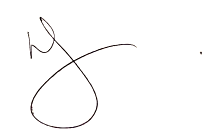 CFO	
Official CapacitySecurityNumber IssuedDetails of IssuanceUse of Proceeds(1)Issuer DetailsName of IssuerRegenx Tech Corp.For  Month End April 30, 2024Date of ReportYY/MM/DDMay 6, 2024Issuer Address101 Lafleur DriveIssuer Address101 Lafleur DriveIssuer Address101 Lafleur DriveCity/Province/Postal CodeSt. Albert, AB, T8N 7M8Issuer Fax No.(     )Issuer Telephone No.1-866-498-4213Contact NameEmily RichardsonContact Position CFOContact Telephone No. 1-866-498-4213Contact Email Addressemily@regenx.techWeb Site Addresswww.regenx.techWeb Site Addresswww.regenx.tech